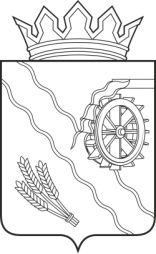 Дума Шегарского районаТомской областиРЕШЕНИЕс. Мельниково19.09.2023г.                                                                             № 334Информация о деятельности органов местного самоуправления Шегарского сельского поселения по решению вопросов местного значения. Информация об увеличении доходной части бюджета сельских поселений. Основные проблемы сельского поселения, участие в программах и планы развития территорий за 2022 год  Рассмотрев и обсудив представленную информацию «О деятельности органов местного самоуправления Шегарского сельского поселения по решению вопросов местного значения и информации об увеличении доходной части бюджета сельских поселений. Основные проблемы сельского поселения, участие в программах и планы развития территорий за 2022 год,ДУМА ШЕГАРСКОГО РАЙОНА РЕШИЛА:  Принять к сведению информацию «О деятельности органов местного самоуправления Шегарского сельского поселения по решению вопросов местного значения и информации об увеличении доходной части бюджета сельских поселений. Основные проблемы сельского поселения, участие в программах и планы развития территорий за 2022 год.Председатель  Думы Шегарского района                                 Л.И. Нистерюк                                        ДоходыДоходы бюджета  поселения исполнены за 2022 год в сумме 59 338,9 тыс.рублей, при плане 58 602,1 тыс.рублей (101,3%), за 2021 год  в сумме  66 705,0 тыс. рублей, при плане 70 264,8 тыс.рублей (94,9%),  в том числе налоговые доходыза 2022 год в сумме 23 161,1 тыс.рублей, (110,1 % от плана),за 2021 год в сумме 20 992,0 тыс.рублей, (10,4% от плана),неналоговые доходыза 2022 год в сумме 521,3 тыс.рублей, (91,6% от плана),за 2021год  в сумме 831,5 тыс.рублей, (110,6% от плана),безвозмездные поступления за 2022 год в сумме 35 656,5 тыс.рублей, (96,4% от плана),за 2021 год в сумме 44 881,7 тыс.рублей (92,3% от плана),                                         Поступление доходов по годамДоходы бюджета Шегарского сельского поселения за 2022  год.                          Анализ исполнения бюджета по доходам Собственные доходы бюджета сельского поселения за 2022 год исполнены на 109,6%, что составляет 23 682,3 тыс.рублей, при плане 21 609,6 тыс.рублей.По сравнению с фактическим объемом доходов за 2021 год (66 705,2 тыс.рублей),  произошло снижение доходной части бюджета на 11,0 %, что в абсолютной величине 7 366,3 тыс.рублей Поступление собственных доходов  увеличилось  на 2 169,1 тыс. рублей.Поступление МБТ снизилось по сравнению с фактом прошлого года на 9 225,2 тыс.рублей.Налоговые доходы составили 23 161,1 тыс.рублей при плане 21 040,2 тыс.рублей (110,1%), по сравнению с уровнем предыдущего года доходы увеличились на 2 169,1 тыс.рублей, в том числе:налог на имущество физических лиц – в бюджет поселения поступило 1 931,0 тыс.рублей при плане  1 678,6 тыс.рублей (115,0%), выше уровня 2021г. на 671,1 тыс.рублей; земельный налог с организаций – в бюджет поселения поступило 2 092,4 тыс.рублей  при плане 1 300,0 тыс.рублей (161,0%), что ниже уровня 2021г. на 606,7 тыс.рублей;земельный налог с физических лиц – в бюджет поступило 2 182,2 тыс.рублей при плане  2 825,6 тыс.рублей (77,2%), это ниже уровня прошлого года на 59,3 тыс.рублей;налог на доходы физических лиц – в бюджет поступило 11 990,2 тыс.рублей при плане 10 900,0 тыс.рублей (110,0%) выше уровня 2021 года на 1 423,3 тыс.рублей;единый сельскохозяйственный налог – поступило 77,4 тыс.рублей при плане 35,0 тыс.рублей (221,1%), выше уровня прошлого года  на 35,8 тыс.рублей;доходы от уплаты акцизов – поступило 4 887,8 тыс.рублей при плане 4 301,0 тыс.рублей (113,6%), выше уровня 2021 г. на 704,8 тыс.рублей.Неналоговые доходы при плане 569,4 тыс.рублей поступление составило 21,35 тыс.рублей (91,6%), что ниже уровня 2021г. на 310,2 тыс.рублей, в том числе:прочие поступления от использования имущества – поступление составило 317,3 тыс.рублей при плане 524,4 тыс.рублей (60,5%). Невыполнение связано с неуплатой в полном объеме начисленных платежей арендаторами, неуплата за найм жилья;платежи, уплаченные в целях возмещения вреда, причиняемого автомобильным дорогам местного значения транспортными средствами, осуществляющими перевозки тяжеловесных и (или) крупногабаритных грузов – поступление составило 53,4 тыс.рублей при плане 0,0 тыс.рублей;доходы от продажи земельных участков, находящихся в собственности сельских поселений (за исключением земельных участков муниципальных бюджетных и автономных учреждений)- поступление составило 15,5 тыс.рублей доходы не планировались;прочие неналоговые доходы бюджетов сельских поселений – поступило 135,1 тыс.рублей при плане 45,0 тыс.рублей (300,2%).Безвозмездные поступления         План по безвозмездным поступлениям выполнен на 96,4 % или на сумму 35 656,5 тыс.рублей при плане 36 992,5 тыс.рублей.       Основную долю в налоговых доходах составляют: налог на доходы физических лиц –51,8%, акцизы по подакцизным товарам – 20,6 %,  земельный налог с физических лиц –94,2%,земельный налог с организаций – 90,3%  Доля указанных налогов в общей сумме собственных  доходов – 97,8% (в 2021 году – 96,2%).          Основную долю в неналоговых доходах в 2022 году занимают прочие поступления от использования имущества находящегося в собственности сельских поселений (найм жилья)  (73,0%), прочие поступления от использования имущества, находящегося в собственности  сельских поселений (найм жилья) (73%)Доля неналоговых доходов в общей сумме собственных доходов составила 2,2 % (в 2021г.3,8% ).Таким образом, исполнение бюджета по доходам составило за 2022 год 101,3%. РасходыЗа 2022 год расходы бюджета сельского поселения исполнены в сумме 56 361,8  тыс. рублей, при годовом плане 59 903,0 тыс. рублей, что составляет 94,1% от годового плана.Невыполнение плана по расходам сложилось по следующим причинам:не востребованы в полном объеме получателями бюджетных средств;переходящий на следующий год график работ;экономия средств по результатам проведения торгов.       Исполнение расходов сельского поселения по разделам за 2022 годтыс.рублей                                         «Общегосударственные расходы» Расходы на реализацию общегосударственных вопросов за  2022 года составили 9 280,2 тыс.рублей , или 99,6 % к плановым  назначениям, в т.ч.-проведение мероприятий по уничтожению очагов произрастания дикорастущей конопли в сумме 50,0 тыс.рублей;  услуги по опубликованию и распространению информационных материалов в сумме 27,4 тыс.рублей (34,3%);- уплата земельного налога в сумме 62,5 тыс.рублей (100%);- оплата ежегодного членского взноса на осуществление деятельности Совета муниципальных образований Томской области в сумме 63,6 тыс.рублей;- возмещение материального ущерба Павлову В.В в сумме – 269,0 тыс.рублей;- приобретение и монтаж подъемника инвалиду Байгулову А. – 188,0 тыс.рублей;- взыскание задолженности ООО УК Шегарское» - 601,9 тыс.рублей. «Национальная безопасность и правоохранительная деятельность»Расходы бюджета составили 154,0 тыс.рублей при плане 161,7 тыс.рублей (95,2%)-  обустройство минерализованных противопожарных полос – 74,0 тыс.рублей;-услуги спасателей – 80,0 тыс.рблей.                                                 «Национальная экономика»Расходы по разделу национальная экономика Данный раздел объединяет расходы на решение общеэкономических вопросов и дорожную деятельность, исполнены в сумме  13 357,9 тыс.рублей выполнены на  99,5%.В том числе дорожное хозяйство исполнено на 99,8% в сумме 13 294,9 тыс.рублей. В 2022 году бюджету Шегарского сельского поселения были переданы межбюджетные трансферты из районного бюджета на дорожную деятельность в сумме 8 361,3 тыс.рублей исполнение составило 100,0% , в том числе:- ремонт автомобильных дорог общего пользования местного значения в границах муниципальных районов в сумме  8 361,3 тыс.рублей, исполнение составило (100,0%). В 2022 году на дорожную деятельность из бюджета поселения израсходовано 4 933,6 тыс.рублей (99,4%) в том числе:-на содержание автомобильных дорог местного значения в сумме 4 641,0 тыс. рублей при плане 4 645,9 тыс.рублей (99,9%);-на ямочный ремонт  автомобильных дорог местного значения в сумме 234,4 тыс. рублей; - на приобретение дорожных знаков в сумме 17,5 тыс. рублей (приобретено 8 шт.);- приобретено краски для дорожной разметки на сумму 29,8 тыс.рублей;- услуги по доставке ПГС на сумму 180,0 тыс.рублей.другие вопросы в области национальной экономики расходы исполнены на 60,6%- выполнение работ по изготовлению схем земельных участков, кадастровые работы в сумме 55,0 тыс.рублей.                              « Жилищно-коммунальное хозяйство»В 2022году на решение вопросов ЖКХ из бюджета поселения, включая межбюджетные трансферты израсходовано 21 410,1 тыс.рублей, при плане 22 860,7 тыс.рублей, что составило 93,7% .Жилищное хозяйствоРасходы составили 601,7 тыс.рублей при плане 664,4,0 тыс.рублей (90,6 %), в т.ч.взносы на капитальный ремонт многоквартирных домов составили -  341,6 тыс.рублей при плане 358,5 тыс.рублей (95,3%);вознаграждение за оказание услуги по капитальному ремонту жилого помещения ул.Молодежная 2-14 сумма 73,2 тыс.рублей; вознаграждении за капитальный ремонт холодной пристройки и крыши в ст.Шегарки ул.Пролетарская 34-1 в сумме 153,7 тыс.рублей;приобретение металлической двери на сумму 10,7 тыс.рублей;проведение строительно-технического исследования жилого помещения по ул.Молодежная д,2 сумма составила15,4 тыс.рублей; приобретение строительного материала для ремонта муниципального жилья на сумму 7,1 тыс.рублей.Коммунальное хозяйство Расходы составили 8 296,7  при плане 8 447,1 тыс.рублей (98,2%), в т.ч. оплата капитального ремонта тепловой сети от жилого дома №38А ул.Кирова до жилого дома №19 ул.Чапаева в сумме 2 478,0 тыс.рублей;вознаграждение за текущий ремонт сети канализации дома №2 пер. Западный в сумме 8,8 тыс.рублей;вознаграждение за оказание услуги по ремонту теплотрассы ул.Коммунистическая, 101 в сумме 55,6 тыс.рублей;проверка достоверности определения сметной стоимости на сумму  37,4 тыс. рублей;приобретение строительных материалов для ремонта теплотрасс на сумму 79,0 тыс.рублей;капитальный ремонт теплотрассы от здания землеустроительного отдела до здания сбербанка в сумме 598,3 тыс.рублей;капитальный ремонт участков тепловой сети через ул.Коммунистическую в сумме 3 453,6 тыс. рублей;аварийно-восстановительные работы в сети водоотведения ж/д ул.Коммунистическая 11а,11б в сумме 36,0 тыс.рублей;обустройство канализационной выгребной ямы в сумме 70,0 тыс.рублей; капитальный ремонт теплотрассы от ж/д №26 ул.Коммунистическая в сумме 786,3 тыс.рублей;услуги по вывозу сточных вод в сумме 8,7 тыс.рублей;услуги по проведению экспертизы промышленной безопасности (обследование) зданий, оборудования, котельных; инструментально – визуального обследования дымовых труб котельных в сумме 440,0 тыс.рублей;обследование сетей теплоснабжения котельных по адресу ул.чапаева,62; пер.Почтовый,7к; ул.Титова,10к в сумме 125,0 тыс.рублей;кадастровые работы по изготовлению техпланов: объект №1 от котельной ул.Коммунистическач,26; объект №5 от котельной «ПМК» ул.Чапаева,62а; объект №6 от котельной «РУС» пер.почтовый,7к в сумме 120,0 тыс.рублей. Благоустройство расходы составили 12 511,6 тыс.рублей при плане 13 749,1 тыс.рублей (91,0%) в т.ч.:оплате уличного освещения выполнены на 73,6%(план 1788,2 тыс.рублей, факт 1316,1 тыс.рублей);обслуживание уличного освещения при плане 388,8 тыс.рублей, фактически исполнено на сумму 388,8 тыс.рублей (100,0%); ГСМ расходы составили – 438,2,0 тыс.рублей при плане 600,0 тыс.рублей (73,0%);приобретено  э/товаров на сумму 99,8 тыс.рублей;приобретено хоз.товаров, строительных материалов, з/частей на сумму 372,0 тыс.рублей;ФОТ рабочих по благоустройству исполнен на сумму 261,4 тыс.рублей;произведена оплата за выполнение работ по разработке ПСД благоустройство территории рощи по ул.Школьной,5 в сумме 500,0 тыс.рублей;выполнены работы по благоустройству парка Победы в рамках реализации программы «формирование современной городской среды» в сумме 7 804,3 тыс.рублей;изготовление и установка надгробного сооружения участнику ВОВ в сумме 75,0 тыс.рублей;оплата за разработку ПСД для установки доски почета в сумме 75,0 тыс.рублей;оплата за приобретение снегоуборочника на сумму 43,2 тыс.рублей. « Социальная политика»Финансирование расходов, включенных в данный раздел в основном производится за счет межбюджетных трансфертов, исполнены в сумме 5 750,1 тыс.рублей в т.ч.: - субвенция на  обеспечение предоставления  жилых помещений детей-сирот и детей, оставшихся без попечения родителей, а также лиц из их числа по договору найма специализированных жилых помещений в сумме 3 367,5 тыс.рублей (приобретено 2 квартиры, одна по жилищному сертификату), - для исполнения судебных актов по обеспечению жильем детей-сирот, детей, оставшихся без попечения родителей, а также детей из их числа, не имеющих закрепленного жилого помещения в сумме 2 382,6 тыс. рублей (2 квартиры)«Физическая культура и спорт»     В 2022году расходы на физическую культуру  и спорт составили 15,7 тыс. руб. при плане 36,7 тыс.рублей(42,8 %).                                       « Межбюджетные трансферты»Межбюджетные трансферты бюджету муниципального образования «Шегарский район» на финансовое обеспечение  части переданных полномочий за 2022 год сложились следующим образом:            Информация о деятельности органов местного самоуправления Шегарского сельского поселения по решению вопросов местного значения. Информация об увеличении доходной части бюджета сельских поселений Основные проблемы сельского поселения, участие в программах и планы развития территорий за 2022 год.Наименование показателей2021 год2022год+/-Налоговые поступления20 992,023 161,1+2 169,1Неналоговые поступления831,5521,3-310,2Безвозмездные поступления44 881,735 656,5-9 225,2Итого66 705,259 338,9-7 366,3наименованиеУтверждено тыс. рублейИсполнено тыс. рублей% исполнениянаименованиеУтверждено тыс. рублейИсполнено тыс. рублей% исполненияСобственные доходы21 609,623 682,3109,6в том числе:налоговые доходы21 040,223 161,1110,1неналоговые доходы569,4521,391,6Безвозмездные поступления из других бюджетов36 992,535 656,596,4Итого58 602,159 338,9101,3Наименование разделаПлан годФактическое исполнение % исполненияОбщегосударственные расходы10 140,79 280,299,6Национальная безопасность и правоохранительная деятельность213,7154,072,1Национальная экономика13 428,813 357,999,5Жилищно-коммунальное хозяйство22 860,621 410,093,7Социальная политика6 828,65 750,184,2Физкультура и спорт36,715,742,8Межбюджетные трансферты6 393,96 393,9100,0Итого расходов59 903,056 361,894,1   Безвозмездные  перечисленияутверждено план на 2022г., тыс.руб.Исполнение на 1.01.2023г., тыс.руб.% исполненияМБТ на финансовое обеспечение переданных полномочий в соответствии с п20 статьи 14 Федерального Закона от 06.10.2003г №131 ФЗ (утверждению генеральных планов, правил землепользования и застройки и т.д.)122,1122,1100,0МБТ на финансовое обеспечение переданных полномочий в соответствии с п. 12 статьи 14 Федерального Закона от 06.10.2003г №131 ФЗ (создание условий по организации досуга)6 271,86 271,8100,0Всего:6 393,96 393,9100,0